Oude Tonge 8/9 Februar 2020,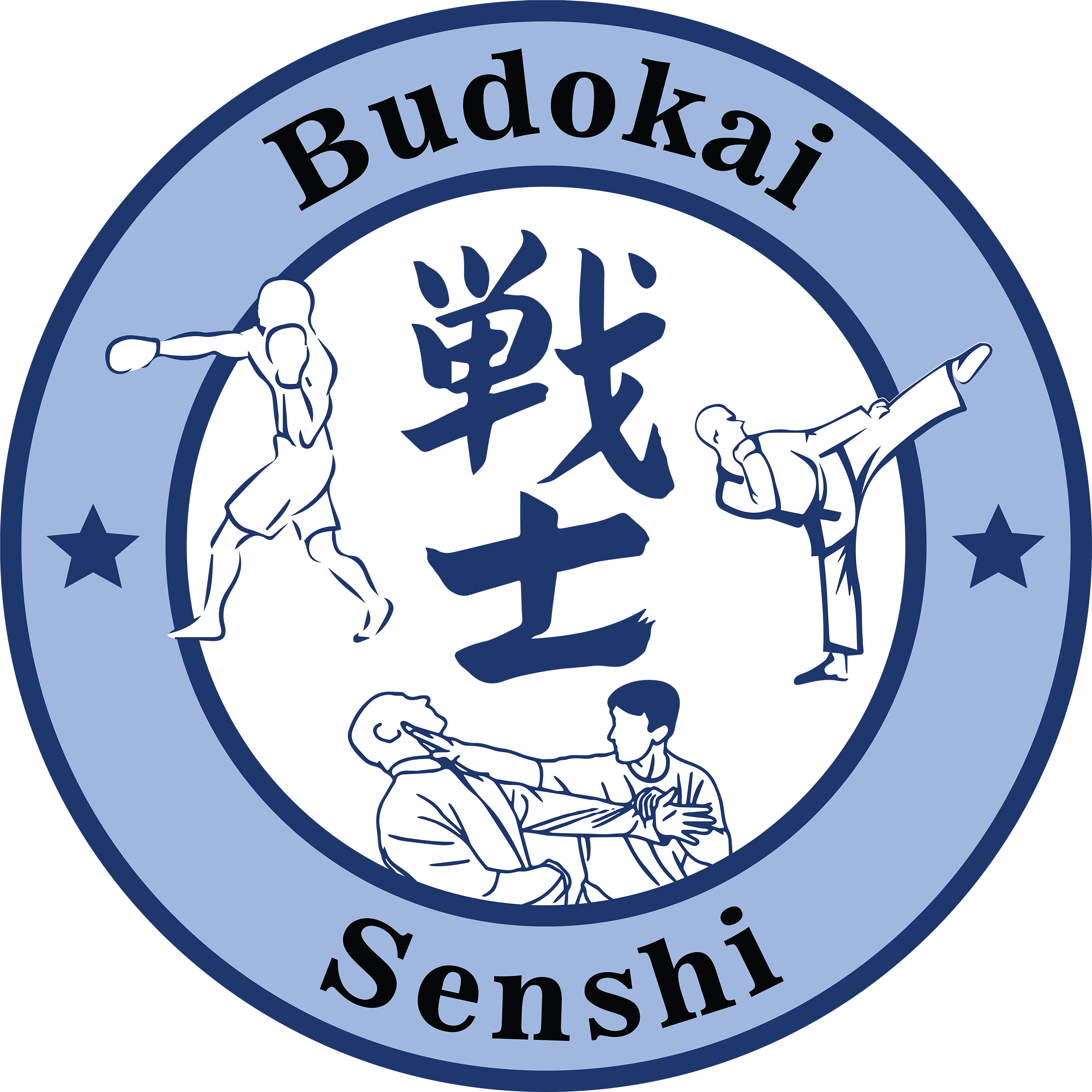 Turnhalle / Dojo: ……………………………………………… ..Der Unterzeichnete erklärt hiermit,Alle Teilnehmer kennen die Regeln für den Yūjin-Pokal und die Konsequenzen, die sich daraus ergeben können.Die Eltern und / oder gesetzlichen Vertreter aller Mitglieder unter 18 Jahren sind sich der Teilnahme bewusst.Diese Teilnahme erfolgt auf eigenes Risiko und die Organisation und / oder Personen der Organisation haften in keiner Weise für physische, psychische oder materielle Schäden.Name:-----------------------------------Geburtsdatum:-----------------------------------Unterzeichnung:-----------------------------------Die Teilnahme ist ohne Unterzeichnung dieses Dokuments nicht möglich. Der Dojo-Inhaber und / oder der Trainer haben dieses Dokument unterschrieben.